MUNICIPALIDAD DE GUAZAPA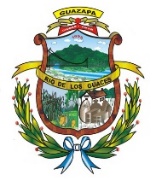 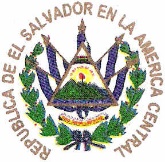                                        DEPARTAMENTO DE SAN SALVADOR, EL SALVADOR, CENTRO AMÉRICATELÉFONOS 2324-0001  2324- 0060  2324-0546  TELEFAX 2324-0543Unidad de Acceso a la Información PúblicaDECLARATORIA DE INEXISTENCIALa Municipalidad de Guazapa, a la población en general, comunica:Que en el marco del cumplimiento de la Ley de Acceso a la información Pública, todas las instituciones del Estado estamos obligadas a poner a disposición de los usuarios, la información generada, administrada o gestionada como resultado del quehacer diario de la administración pública;Que de conformidad a lo señalado en los artículos 50 literal m) y 22 inciso final de la LAIP y que expresan que “El Oficial de Información tendrá funciones siguientes: m. Elaborar el índice de la información clasificada como reservada” y “En ningún caso el índice será considerado como información reservada y el mismo deberá ser publicado.”En este contexto, de conformidad a lo señalado en el romano anterior se determina que, aunque el Índice de Información Reservada no esté expresamente señalado en los artículos 10 y 17 de la LAIP, el primero de aplicación general para todos los entes obligados, y el segundo de aplicación particular para los concejos municipales, se constituye en “Información Oficiosa”.Por lo anteriormente expuesto DECLAROQue: El Índice de Información Reservada, a la fecha es INEXISTENTE, dentro de nuestra Municipalidad, por no haber información con esa categoría de clasificación. No obstante, en caso de generarse se publicará para su consulta, de manera oportuna y veraz. Válido hasta el treinta y uno de diciembre del año dos mil veinte.No habiendo más que declarar, y para constancia firmo y sello la presente Declaratoria de Inexistencia. En la Ciudad de Guazapa, a uno de julio de dos mil veinte.José Alberto Alvarado Rivas Oficial de InformaciónCorreo electrónico: uaip@alcaldiaguazapa.gob.sv